Комітет Верховної Ради України з питань з питань організації державної влади, місцевого самоврядування, регіонального розвитку та містобудуванняРішення Комітетущодо експертного висновкузаконопроекту № 5469Згідно зі статтею 93 Регламенту Верховної Ради України, відповідно до предмета відання і за дорученням Голови Верховної Ради України, Комітет для підготовки експертного висновку щодо відповідності вимогам антикорупційного законодавства розглянув проект Закону про внесення змін до деяких законів України щодо організації діяльності Кабінету Міністрів України та центральних органів виконавчої влади (реєстр. № 5469), поданий Кабінетом Міністрів України.Відповідно до пояснювальної записки, метою і завданням законопроекту є вдосконалення організації і порядку функціонування Кабінету Міністрів України та центральних органів виконавчої влади, підвищення ефективності їх діяльності, посилення ролі міністерств у процесі формування державної політики. У проекті акта виявлено положення, які можуть сприяти вчиненню корупційних правопорушень або правопорушень, пов’язаних з корупцією.По-перше, змінами до Закону України «Про столицю України - місто-герой Київ», пропонується визначити, зокрема, що «за рішенням Кабінету Міністрів України може бути визначено інше місце розташування центральних органів державної влади». Разом з тим, поняття «центральний орган державної влади» охоплює не лише центральні органи виконавчої влади, що входять до системи органів виконавчої влади, вищим органом якої є Кабінет Міністрів України, але й інші органи державної влади. Таким чином, така ініціатива проекту Закону виходить за межі повноважень Кабінету Міністрів України та суперечить конституційному принципу про поділ влади.По-друге, змінами до частини 3 статті 4 Закону України «Про центральні органи виконавчої влади» встановлюється, що «Кабінет Міністрів України може прийняти рішення про визначення іншого місцезнаходження міністерств та інших центральних органів виконавчої влади з урахуванням особливостей їх функціонування». Проте, таке формулювання не відповідає принципу правової визначеності та суперечить статті 19 Конституції України, наслідком чого може мати місце невиправдане встановлення чи надмірне розширення дискреційних повноважень Кабінету Міністрів України, адже у законопроекті не визначені підстави для прийняття Урядом такого рішення. Це ж зауваження стосується і викладеної вище пропозиції законопроекту, за якою «за рішенням Кабінету Міністрів України може бути визначено інше місце розташування центральних органів державної влади». По-третє, пропозиція законопроекту про віднесення до компетенції Кабінету Міністрів України забезпечення проведення державної політики у сфері правової політики, зокрема, правове регулювання публічної влади та прав людини, розвиток судочинства не узгоджується з приписами статті 92 Конституції України, відповідно до якої виключно законами України визначаються «організація і діяльність органів виконавчої влади», «судоустрій, судочинство, статус суддів», «права і свободи людини і громадянина, гарантії цих прав і свобод; основні обов’язки громадянина».Таким чином, Комітет рекомендує усунути виявлені недоліки законопроекту з метою уникнення корупційних ризиків. Керуючись положеннями пункту 3 частини першої статті 16 Закону України «Про комітети Верховної Ради України», статті 55 Закону України «Про запобігання корупції», частини першої статті 93 Регламенту Верховної Ради України, Комітет на своєму засіданні 21 вересня 2021 року (протокол № 91) дійшов висновку та прийняв рішення, що проект Закону про внесення змін до деяких законів України щодо організації діяльності Кабінету Міністрів України та центральних органів виконавчої влади (реєстр. № 5469), поданий Кабінетом Міністрів України не відповідає вимогам антикорупційного законодавства.Перший заступник голови Комітету                                       Я.Р. ЮРЧИШИН.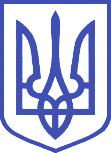 ВЕРХОВНА РАДА УКРАЇНИКомітет з питань антикорупційної політики01008, м.Київ-8, вул. М. Грушевського, 5, тел.: (044) 255-35-03,  e-mail: crimecor@rada.gov.ua